Měření času pomocí chemické reakcePracovní list je určen pro studenty středních škol a jeho cílem je poznat oscilační reakci.Pokus: Měření času pomocí chemické reakce______________________________________________________Jaký způsob měření času je nejpřesnější? Vyberte správnou odpověď:Měření času pomocí chemické oscilační reakce.Měření času pomocí slunečních hodin.Měření času pomocí atomových hodin.  Proč je důležité přesné vážení a odměřování reaktantů?……………………………………………………………………………………………………………………………………………………………………………………………………………………………………………………………………………………………………………………………………………………………………………………………………………………………………………………………………………………Doplňte tabulku:Vysvětlete, jak vzniká modré zbarvení reakční směsi?………………………………………………………………………………………………………………………………………………………………………………………………………………………………………………………………………………………………………………………………………………………………………………………………………………………………………………………………………………………………Co jsem se touto aktivitou naučil(a):………………………………………………………………………………………………………………………………………………………………………………………………………………………………………………………………………………………………………………………………………………………………………Chemický názevChemický vzorecjodičnan draselný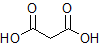 síran manganatýH2O2kyselina sírová